Publicado en Madrid el 04/12/2023 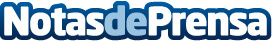 Ofi-Logic, la empresa que tiene la mejor solución para cada situación con la impresoraEn el mundo empresarial actual tan rápido y donde la productividad es clave, la impresión de documentos sigue siendo una parte importante de las operaciones diarias. Aunque la tecnología ha avanzado con gran rapidez, aún es común que surjan numerosos problemas relacionados con la impresión, lo que tiene un impacto en la eficiencia y provoca grandes atascos en el flujo de trabajo los empleadosDatos de contacto:Ofi-LogicOfi-Logic91 665 17 85Nota de prensa publicada en: https://www.notasdeprensa.es/ofi-logic-la-empresa-que-tiene-la-mejor Categorias: Hardware Madrid Otros Servicios http://www.notasdeprensa.es